Provide the following information for each referee.For “Badge Level”, insert R = Regional, I = Intermediate, A = Advanced, N = National. Also the date they were certified at that level.In each box under “Center/Assistant/Boys/Girls”, provide the highest level they are competent to referee (e.g. BU-10, GU-12, etc.)In “Player on Team”, indicate if the referee has a child who is playing in the tournament on this team.Each referee will receive a tournament T-Shirt. Please indicate sizes needed. All sizes are Adult.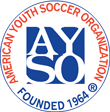 AYSO Section 9 Rocky Mountain Classic Referee Information FormAYSO Section 9 Rocky Mountain Classic Referee Information FormAYSO Section 9 Rocky Mountain Classic Referee Information FormAYSO Section 9 Rocky Mountain Classic Referee Information FormAYSO Section 9 Rocky Mountain Classic Referee Information FormAYSO Section 9 Rocky Mountain Classic Referee Information FormAYSO Section 9 Rocky Mountain Classic Referee Information FormAYSO Section 9 Rocky Mountain Classic Referee Information FormAYSO Section 9 Rocky Mountain Classic Referee Information FormAYSO Section 9 Rocky Mountain Classic Referee Information FormAYSO Section 9 Rocky Mountain Classic Referee Information FormAYSO Section 9 Rocky Mountain Classic Referee Information FormAYSO Section 9 Rocky Mountain Classic Referee Information FormAYSO Section 9 Rocky Mountain Classic Referee Information FormAYSO Section 9 Rocky Mountain Classic Referee Information FormAYSO Section 9 Rocky Mountain Classic Referee Information FormAYSO Section 9 Rocky Mountain Classic Referee Information FormAYSO Section 9 Rocky Mountain Classic Referee Information FormAYSO Section 9 Rocky Mountain Classic Referee Information FormAYSO Section 9 Rocky Mountain Classic Referee Information FormAYSO Section 9 Rocky Mountain Classic Referee Information FormAYSO Section 9 Rocky Mountain Classic Referee Information Form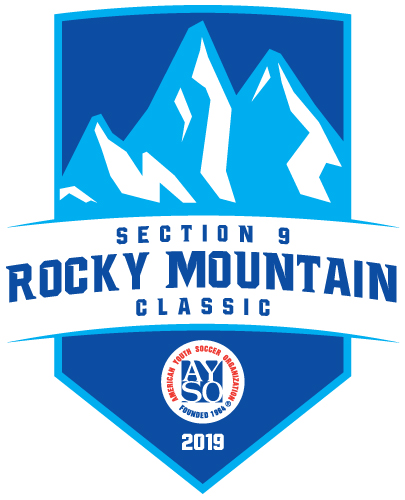 I plan to bring a referee team to the tournament Y/N:I plan to bring a referee team to the tournament Y/N:I plan to bring a referee team to the tournament Y/N:I plan to bring a referee team to the tournament Y/N:I plan to bring a referee team to the tournament Y/N:I plan to bring a referee team to the tournament Y/N:I plan to bring a referee team to the tournament Y/N:I plan to bring a referee team to the tournament Y/N:I plan to bring a referee team to the tournament Y/N:I plan to bring a referee team to the tournament Y/N:I plan to bring a referee team to the tournament Y/N:I plan to bring a referee team to the tournament Y/N:I plan to bring a referee team to the tournament Y/N:Referee Information Form Date:Referee Information Form Date:Referee Information Form Date:Referee Information Form Date:Referee Information Form Date:Referee Information Form Date:Referee Information Form Date:Referee Information Form Date:Region:Team Name:Team Name:Team Name:Team Name:Coach Name:Coach Name:Coach Name:Coach Name:Coach Name:Age Division:Age Division:Age Division:10U10U10U12U14U19U19U19UBoysBoysGirlsGirlsCoedReferee Team Contact PersonReferee Team Contact PersonReferee Team Contact PersonReferee Team Contact PersonName:Email Address:Day Phone:Evening Phone:Referee NameBadge LevelCertifica-
tion DateCenterCenterAssistantAssistantPlayer on Team (Y/N)Home Phone/ EmailReferee NameBadge LevelCertifica-
tion DateBoysGirlsBoysGirlsPlayer on Team (Y/N)Home Phone/ Email11223344XXLXLXLLLMSNumber of Shirts NeededRegional Referee Administrator’s NameRegional Referee Administrator’s NameRegional Referee Administrator’s NamePhone NumberPhone NumberPhone NumberPhone NumberEmailBy my signature below, I certify that all referees listed are certified AYSO/USSF certified referees and qualified for officiating 10U through 14U games.By my signature below, I certify that all referees listed are certified AYSO/USSF certified referees and qualified for officiating 10U through 14U games.By my signature below, I certify that all referees listed are certified AYSO/USSF certified referees and qualified for officiating 10U through 14U games.By my signature below, I certify that all referees listed are certified AYSO/USSF certified referees and qualified for officiating 10U through 14U games.By my signature below, I certify that all referees listed are certified AYSO/USSF certified referees and qualified for officiating 10U through 14U games.By my signature below, I certify that all referees listed are certified AYSO/USSF certified referees and qualified for officiating 10U through 14U games.By my signature below, I certify that all referees listed are certified AYSO/USSF certified referees and qualified for officiating 10U through 14U games.By my signature below, I certify that all referees listed are certified AYSO/USSF certified referees and qualified for officiating 10U through 14U games.By my signature below, I certify that all referees listed are certified AYSO/USSF certified referees and qualified for officiating 10U through 14U games.By my signature below, I certify that all referees listed are certified AYSO/USSF certified referees and qualified for officiating 10U through 14U games.By my signature below, I certify that all referees listed are certified AYSO/USSF certified referees and qualified for officiating 10U through 14U games.Region/Organization RRA Signature and date (Blue ink please)Region/Organization RRA Signature and date (Blue ink please)Region/Organization RRA Signature and date (Blue ink please)Region/Organization RRA Signature and date (Blue ink please)Region/Organization RRA Signature and date (Blue ink please)Region/Organization RRA Signature and date (Blue ink please)Region/Organization RRA Signature and date (Blue ink please)Region/Organization RRA Signature and date (Blue ink please)Region/Organization RRA Signature and date (Blue ink please)Region/Organization RRA Signature and date (Blue ink please)Region/Organization RRA Signature and date (Blue ink please)Area Referee Administrator’s NamePhone NumberEmailBy my signature below, I certify that all referees listed are certified AYSO/USSF certified referees and qualified for officiating 16/19U games.By my signature below, I certify that all referees listed are certified AYSO/USSF certified referees and qualified for officiating 16/19U games.By my signature below, I certify that all referees listed are certified AYSO/USSF certified referees and qualified for officiating 16/19U games.By my signature below, I certify that all referees listed are certified AYSO/USSF certified referees and qualified for officiating 16/19U games.By my signature below, I certify that all referees listed are certified AYSO/USSF certified referees and qualified for officiating 16/19U games.Region/Organization ARA Signature and date (Blue ink please)Region/Organization ARA Signature and date (Blue ink please)Region/Organization ARA Signature and date (Blue ink please)Region/Organization ARA Signature and date (Blue ink please)Region/Organization ARA Signature and date (Blue ink please)